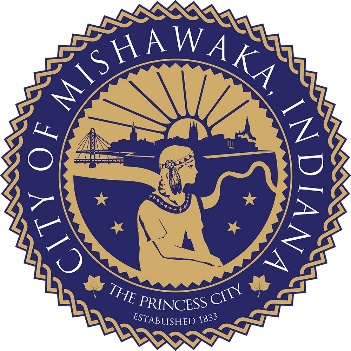 CITY OF MISHAWAKAMILITARY HOMETOWN HEROES PROGRAMHONOREE RELEASE FORMI hereby grant permission to the City of Mishawaka to utilize my name and likeness for the Military Hometown Heroes Program.Dated this 	 day of 	, 20 	.Honoree SignaturePage 1 of 1